СОВЕТ ДЕПУТАТОВ МУНИЦИПАЛЬНОГО ОБРАЗОВАНИЯПУДОСТЬСКОЕ СЕЛЬСКОЕ ПОСЕЛЕНИЕГАТЧИНСКОГО МУНИЦИПАЛЬНОГО РАЙОНАЛЕНИНГРАДСКОЙ ОБЛАСТИ                                                    Р Е Ш Е Н И Е« 23 »  апреля  2019 г.                                                                                     № 254О внесении изменений в решение Совета депутатов от 11.10.2017 г.  № 168 «Об утверждении схемы газоснабжения ул. Половинкиной, ул.Комсомольская, ул. Луговая, ул. Лесная  в п. Пудость Гатчинского района».            Рассмотрев предложенные изменения в схему газоснабжения населения п. Пудость  Гатчинского муниципального района Ленинградской области, в соответствии с Федеральным законом от 31.03.1999 г. № 69-ФЗ «О газоснабжении в Российской Федерации», Федеральным законом от 06.10.2003 г. № 131-ФЗ «Об общих принципах организации местного самоуправления в Российской Федерации», руководствуясь  уставом муниципального образования Пудостьское сельское поселение Гатчинского муниципального района Ленинградской области                 совет депутатов МО Пудостьское сельское поселение                                                         Р Е Ш И Л:Внести следующие изменения и дополнения в решение Совета депутатов от 11.10.2017 г. № 168 «Об утверждении схемы газоснабжения ул. Половинкиной, ул.Комсомольская, ул. Луговая, ул. Лесная  в п. Пудость Гатчинского района»:Приложение 1 к решению Совета депутатов от 11.10.2017 г. № 168 изложить в новой редакции, согласно Приложению к настоящему решению.Настоящее решение вступает в силу с момента официального опубликования в газете «Гатчинская правда» и подлежит размещению на официальном сайте поселения. Контроль за исполнением настоящего решения возложить на главу администрации муниципального образования Пудостьское сельское поселение Гатчинского муниципального района Ленинградской области. Глава муниципального образования Пудостьское сельское поселения                                               В.И. КузькоПриложение к Решению Совета депутатов МО от 23.04.2019 №254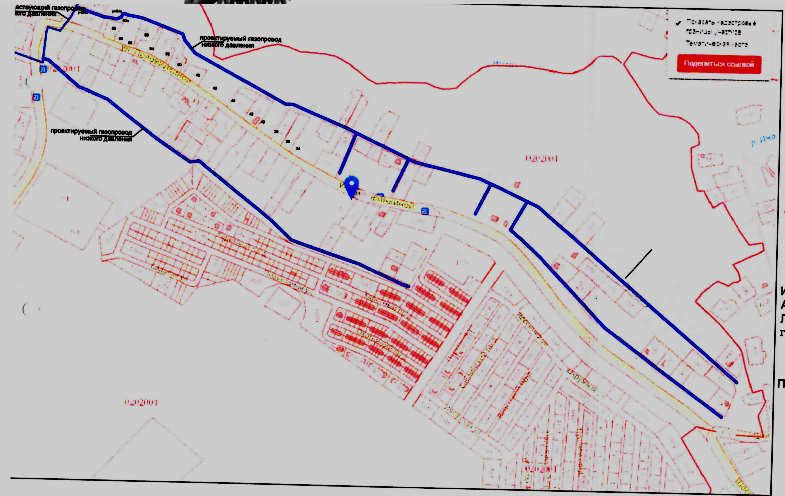 